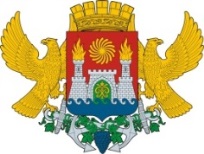     МУНИЦИПАЛЬНОЕ БЮДЖЕТНОЕ ОБЩЕОБРАЗОВАТЕЛЬНОЕ УЧРЕЖДЕНИЕ    «СРЕДНЯЯ ОБЩЕОБРАЗОВАТЕЛЬНАЯ ШКОЛА №59 ИМ. А.Г. НИКОЛАЕВА»367000, Республика Дагестан, г. Махачкала 	     тел.(8722)516578, e-mail: mbou.schkola59@yandex.ruкв-л Ак-Гель, ул.Акгельная 3-я, 2.ПРИКАЗ № 72-Пот 19.03.2020г«О переходе на обучение с помощью дистанционных технологий»в соответствии с приказом Министерства Просвещения Российской Федерации №104 от 17 марта 2020 г «Об организации образовательной деятельности в организациях, реализующих образовательные программы начального общего, основного общего и среднего общего образования, образовательные программы среднего профессионального образования, соответствующего дополнительного профессионального образования и дополнительные общеобразовательные программы, в условиях распространения новой коронавирусной инфекции на территории Российской Федерации»ПРИКАЗЫВАЮ:1. Заместителю директора по УВР Абдуллабековой А.Э. и заместителю директора по УВР  начальной школы Набигулаевой П.Н.организовать обучение по основным образовательным программам начального общего, основного общего и среднего общего образования с помощью дистанционных технологий с 01.04.2020;проинформировать обучающихся и их родителей (законных представителей) об организации обучения с помощью дистанционных технологий и условий такого обучения всеми имеющимися средствами связи, включая родительские чаты;2. Заместителя директора по ИОП Алиеву А.Г. назначить ответственными за организацию обучения с помощью дистанционных технологий, разместить настоящий приказ на главном информационном стенде и официальном сайте МБОУ «СОШ №59 им. А.Г. Николаева» в срок до 01.04.2020.3. Контроль исполнения приказа оставляю за собой.                    И.Б.    БайсонгуровДиректор                        